 1398 Church Road, Hardeeville, SC 29927    843-784-2630    www.rloacs.org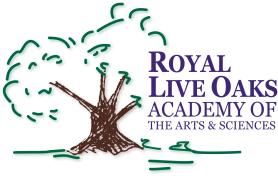 AGENDAThe Royal Live Oaks Academy of Arts & Sciences Charter School Board MeetingFebruary 16, 2016 6:30pmStudent Dining HallOld business: Approval of Minutes of January 19, 2016 meeting - SecretaryNew business: RLOA Mission Statement - ChairJanuary Finance Report - Bill Moser, Kelly-Moser ConsultingUpdate on Two Modulars and on New Campus - Facilities Development CompanySchool Updates – Executive DirectorPublic CommentAdjournment